Title- Extension Lecture on The Partition of India 1947 Category - Extension lectureDate- 14.06.2023Time- 2 pmVenue- AV RoomResource Person - Dr. Sunetra Mitra, Assistant Professor, Department of HistoryNumber of participants – 45Brief Description of the event- on 14th June 2023, an extension lecture titled “The Partition of Indian 1947” was delivered by Dr. Sunetra Mitra, Assistant Professor, Department of History, RKSMVV. Outcome- The discussion focused on the political turmoil in Bengal and Punjab during Partition. Not only did she talk about the fragile political situation between Erstwhile Western Pakistan and Punjab, she also talked about the cataclysmic condition of Western Bengal and Erstwhile Eastern Pakistan. She talked about how women were the greatest victims and also alluded to the works of Manto, Atin Bandyopadhyay, Manik Bandopadhyay, and Khuswant Singh. Her lucid and engaging account of the Partition of 1947 greatly facilitated the students to recognize the interconnection between the Partition history and the literary works written at the backdrop of the Partition of India. Flyer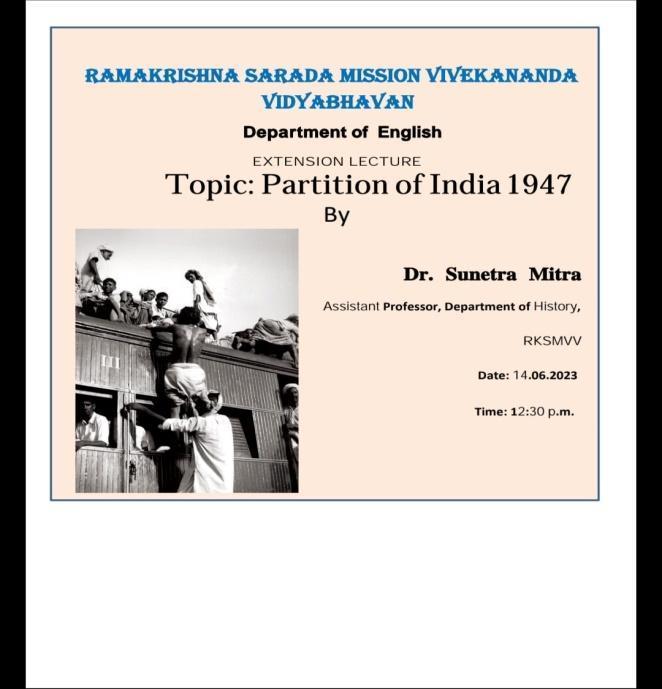 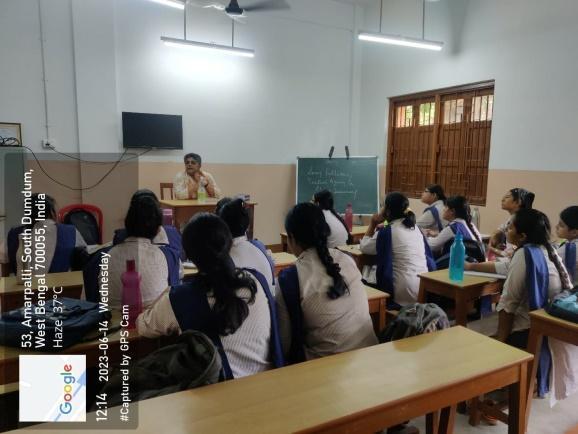 